Support Workers – Zero HoursSalary £8.59 per hourBased in NorthwichWho we are: We are a Disability Confident employer with a vibrant Supported Living service in Northwich for D/deaf & Deaf Blind Adults with learning disabilities and/or challenging behaviour and other complex needs. Our values based culture comes from our knowledge that the services we provide make a real difference to the people we support.We are looking for professional Support Workers to join the bank staff team providing cover for sickness, training & holidays, who can demonstrate compassion and empathy in their approach to caring for D/deaf and hard of hearing people. Some individuals we support may need intimate personal care, such as bathing, toileting & dressing, as well as domestic & lifestyle support to participate in a wide range of activities, including arts and crafts, drama, gardening, shopping trips, attending college courses and social occasions. 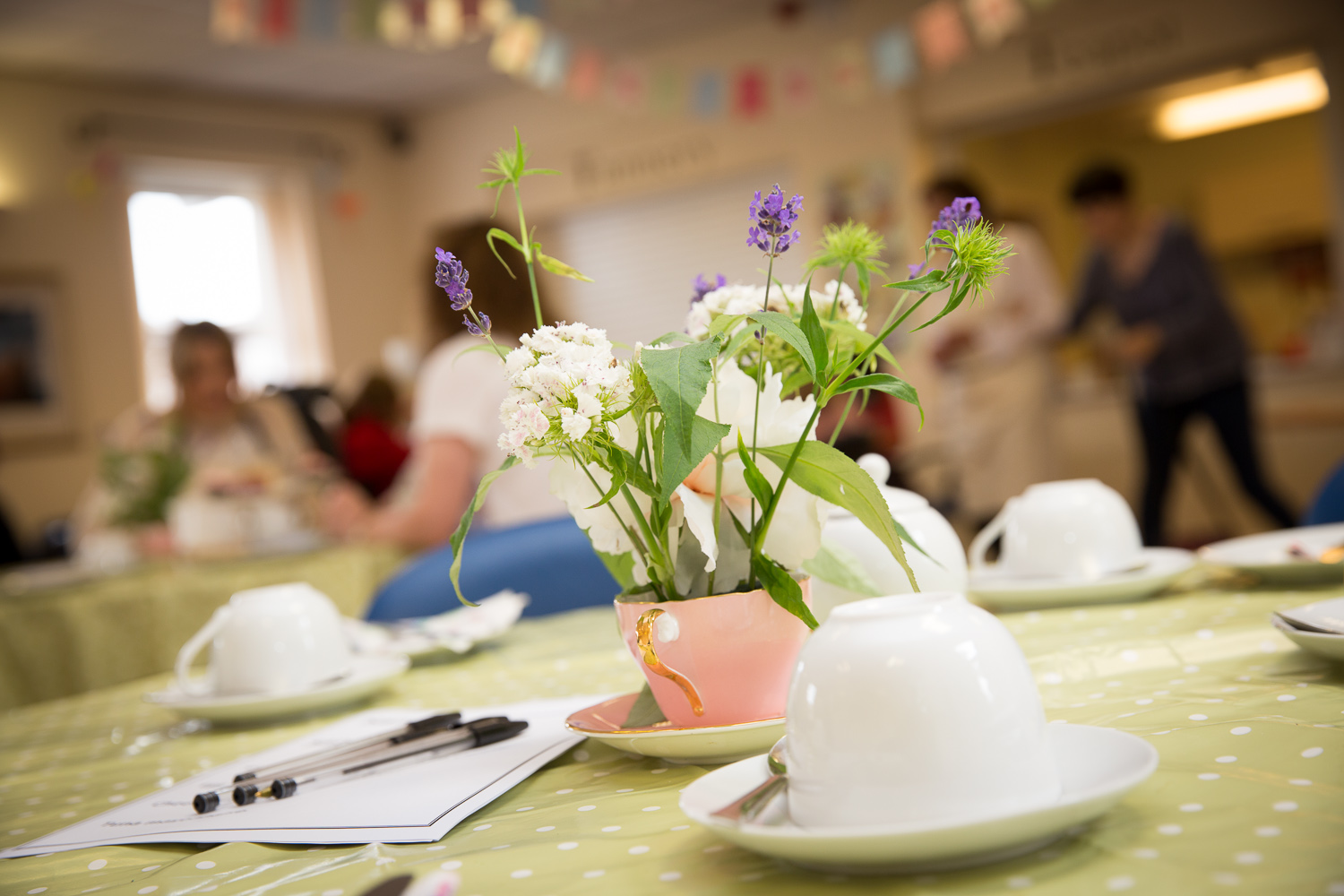 In this professional role, you will demonstrate compassion and empathy in your approach to caring for D/deaf, Deaf Blind and hard of hearing people. Communication is in BSL, therefore a Level 2 qualification, or equivalent experience would be an advantage.Whether this is your first step into this sector, or you have prior experience, you will be fully supported by an excellent programme of continuous training and development; allowing you to truly shine in your role! In return we offer a range of benefits including:252hrs per annum holiday inc. Bank Holidays, Company Sick Pay, Contributory pension scheme*, Training & Development Opportunities, Cycle to Work Scheme*, Gym Membership* & more! (* subject to qualifying criteria).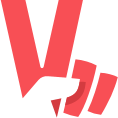 We are an equal opportunities employer working to attract the best talent from diverse backgrounds to enhance our specialised team. For further details on our values or to request the advert/job description in any other format, please visit https://www.vercida.com/uk/employers/deafness-support-networkTo apply, please complete an online application form at https://dsnonline.co.uk/about-dsn/careers/ This role is subject to receipt of satisfactory references and completion of an enhanced DBS disclosure.Please note you will receive an invitation by email if you have been shortlisted to attend an interview.